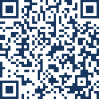 FIRMADO POR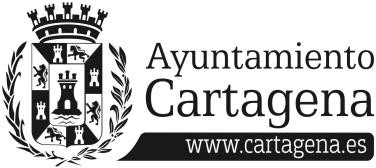 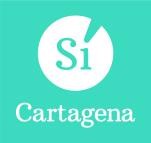 GRUPO MIXTO-SÍ CARTAGENAMOCIÓN QUE PRESENTA ANA BELÉN CASTEJÓN HERNÁNDEZ, PORTAVOZ DEL GRUPO MUNICIPAL MIXTO-SÍ CARTAGENA, SOBRE “PRESUPUESTOS DE LA CARM PARA AGRICULTURA Y GANADERÍA.”El Gobierno regional del PP viene exhibiendo desde hace demasiados años que es el partido político que más y mejor defiende los intereses del campo, pero ese supuesto apoyo al sector primario no se traduce en una apuesta en los presupuestos regionales. En concreto, en el presupuesto para el ejercicio 2024, la Comunidad Autónoma destina solo 3,39%.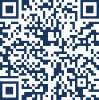 SELLOLa agricultura y la ganadería generan un 20% del PIB de nuestra Región, pero de los 6.526 millones de euros que suma el Presupuesto regional para el presente ejercicio, la Consejería de Agua, Agricultura, Ganadería y Pesca solo cuenta con 171,5 millones.La región de Murcia se sitúa en el 10º puesto entre las Comunidades Autónomas, y a la cola de las autonomías con fuerte presencia del sector primario en la economía. Así, Extremadura destina 4,43 veces más recursos de su presupuesto. Castilla y León destina 3,25 veces más y Castilla –La Mancha, 2,84 veces más.Además, lejos de corregir ese desequilibrio, las cuentas anuales de 2024, ya con VOX en el gobierno regional y recientemente aprobadas, reducen el presupuesto de la Consejería de Agua, Agricultura, Ganadería y Pesca respecto al año 2023.Por el contrario, la Región se destaca como la primera provincia exportadora de frutas y verduras, con 2,5 millones de toneladas exportadas en el último año.Por todo lo expuesto, La Concejala que suscribe eleva al Pleno para su debate y aprobación la siguiente,MOCIÓNQue el pleno del Ayuntamiento de Cartagena inste al Gobierno Regional de la CARM a incrementar progresivamente la dotación presupuestaria autonómica para el sector primario para que al final de la legislatura el presupuesto destinado a políticas de apoyo a la agricultura y la ganadería para poder dar respuesta a sus justas reivindicaciones.Firmado por ANA BELEN CASTEJON HERNANDEZ - DNI***2422** el día 24/02/2024 con un certificado emitidoCartagena, 24 de Febrero de 2024Fdo: Ana Belén Castejón Hernández Portavoz del G. M. Mixto Sí CartagenaEXCMA. SRA. ALCALDESA DEL EXCMO. AYUNTAMIENTO DE CARTAGENAAYUNTAMIENTO DE CARTAGENA	Código Seguro de Verificación: H2AA AMXZ M32N CDVN 9QTW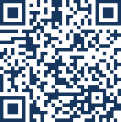 MOCIÓN SOBRE AGRICULTURA. pdf_firmadaLa comprobación de la autenticidad de este documento y otra información está disponible en https://cartagena.sedipualba.es/	Pág. 1 de 1